DISTRICT:Hickman County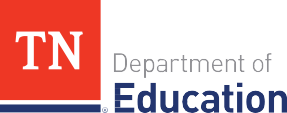 Community Engagement Checklist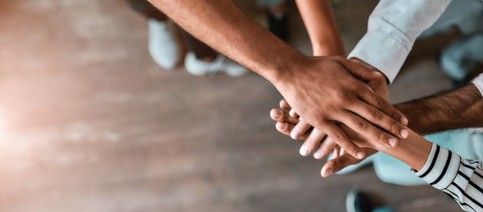 “COVID-19  has  had  a  dramatic   impact   on the  Nation’s   education   system.   In   addition to disrupting teaching and learning, it has exacerbated existing inequities in our schools and school districts. Every aspect of student life has been impacted by the COVID-19 pandemic: students’ classes and courses of study have been interrupted and/or delayed and students’ social, emotional, and mental health have been negatively impacted by the isolation and anxiety of living through a pandemic and quarantine along with the additional associated stresses placed on their families.As students and teachers continue to return to full-time in-person education, they will have important insights into how schools should approach prevention and mitigation of COVID-19, and into what may be needed to support student success. For this reason, in developing their ARP ESSER plans, LEAs will be required to meaningfully consult with students; families; school and district administrators (including special education administrators); and teachers, principals, school leaders, other educators, school staff, and their unions. Additionally, an LEA is also required to engage in meaningful consultation with each of the following, to the extent present in or served by the LEA: Tribes; civil rights organizations (including  disability   rights   organizations); and  stakeholders   representing   the   interests of children with disabilities, English learners, children experiencing homelessness, children in foster care, migratory students, children who are incarcerated, and other underserved  students. An LEA’s decisions about how to use its ARP ESSER funds will directly impact the students,families, and stakeholders in their school district, and thus the LEA’s plans must be tailored to the specific needs faced by students and schools within the district. These diverse stakeholders will have significant insight into what prevention and mitigation strategies should  be  pursued to keep students and staff safe, as well as how the various COVID-19 prevention and mitigation strategies impact teaching, learning, and day-to- day school experiences.With regard to addressing the academic, social, emotional, and mental health needs of all students, particularly those most  impacted  by the pandemic, we believe that it is critical that LEAs solicit and consider the input of students and their families to identify their most pressing needs. Close coordination with Tribes is critical to effective support for Native American students, so LEAs need to consult Tribes, as applicable. In addition, the Department understands educators and students’ families will have important insights into and observations of students’ academic, social, emotional, and mental health needs garnered from their experiences during the COVID-19 pandemic. Stakeholders will similarly have critical insights into how best to address the academic impact of lost instructional  time that LEAs are required to address with at least 20 percent of their ARP ESSER funds. For all of these reasons, through this consultation, LEAs will be better positioned to fully plan to use ARP ESSER funds to adequately respond to the needs of all students, particularly those most  impacted  by the COVID-19 pandemic.”Please note who you engaged, as applicable, and the strategies used to engage those groups(ex. public meeting, request for comments, survey, etc.).Any additional information related to the public engagement you would like to share:Applicable?(check if yes)Group(as applicable)Number EngagedNumber of Responses ReceivedMode(s) of Engagement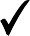 Students159student advisory couFamilies1,00026online survey, parentElected Officials and School Board Members3116online survey, schoolSchool and District Administrators3030leadership meetings,Special Education Administrators99online survey, leaderPrincipals88leadership meetings,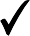 School Leaders88online survey, leaderOther Educators30053online survey, task foSchool Staff15025staff meetingsCivil Rights OrganizationsDisability Rights OrganizationsInterest Group(s): Students with DisabilitiesInterest Group(s): English learnersInterest Group(s):Children Experiencing HomelessnessInterest Group(s): Children in Foster CareInterest Group(s): Migratory studentsInterest Group(s):Students who are IncarceratedInterest Group(s): Underserved StudentsOther: Chamber of Commerce303online surveyOther: Hickman County Econom152online survey